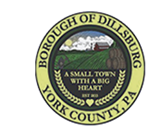 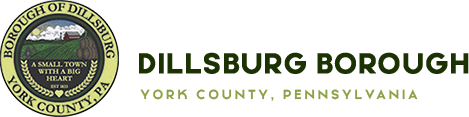 DILLSBURG BOROUGH    COMMITTEE MEETING AGENDAMarch 5, 2024 6:00 p.m.CALL TO ORDERSalute to the FlagApproval of the Agenda ROLL CALL OF MEMBERS__ Matt Fawber, President __ Charles Deeble, Vice President__ John Richardson, Mayor__ David Baldwin__ Isaac Tucker__ Chris Del Vecchio__ Holly Kelley__ Patrick Wolfkill Public CommentDISCUSSION ITEMS Seip property driveway approvalADDITIONAL BUSINESSADJOURNMENT